ΘΕΜΑ 4Υποθέτουμε ότι η τιμή, σε ευρώ ανά λίτρο, του ελαιόλαδου στις επιχειρήσεις μιας ευρωπαϊκής χώρας Α ακολουθεί περίπου κανονική κατανομή με μέση τιμή , όπως φαίνεται στο παρακάτω σχήμα.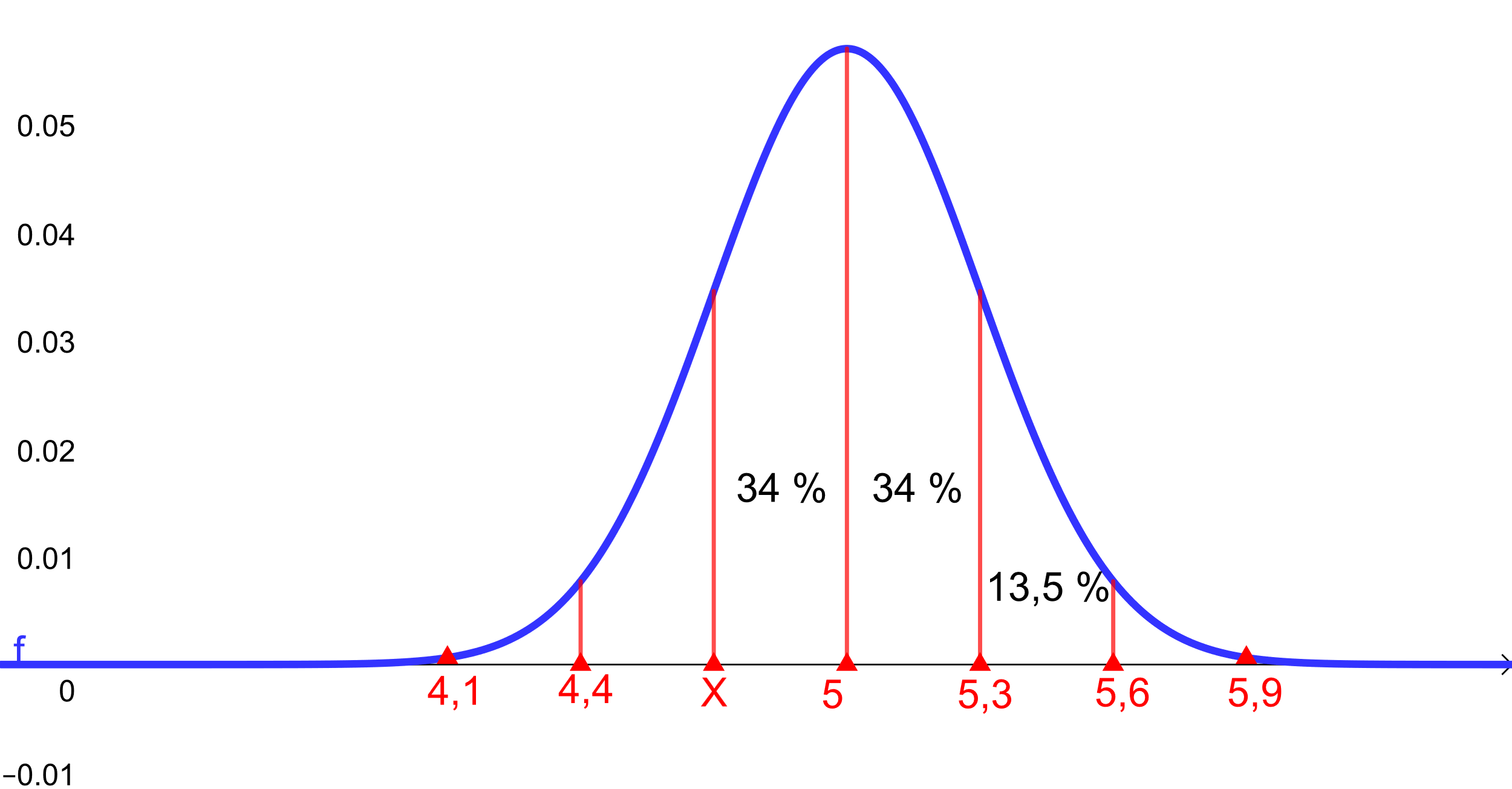 Δίνεται ότι η πιθανότητα η τιμή του ελαιόλαδου σε τυχαία επιχείρηση της χώρας Α να είναι στο διάστημα  είναι  περίπου.α) Με  συμβολίζουμε την τιμή του ελαιόλαδου, μιας τυχαίας επιχείρησης στην χώρα Α, σε ευρώ ανά λίτρο.Να υπολογίσετε προσεγγιστικά:i. την πιθανότητα το  να είναι μεγαλύτερο του .		           (Μονάδες 6)ii. την πιθανότητα να ισχύει .		           (Μονάδες 6)iii. την τυπική απόκλιση  της παραπάνω κανονικής κατανομής.		           (Μονάδες 6)β) Δίνεται ότι η πιθανότητα η τιμή του ελαιόλαδου, στην τυχαία επιχείρηση της χώρας Α, να ανήκει στο διάστημα  είναι .Να υπολογίσετε προσεγγιστικά την τιμή του .				            (Μονάδες 7)